臺北市私立華興高級中等學校小學部108學年度數位學習平臺說明親愛的家長您好：    為提供貴子弟數位學習平臺，請家長陪伴孩子使用預設帳號(hhhs+學號)，及預設密碼(學生身分證字號後6碼)，登入臺北市單一身分驗證服務系統https://ldap.tp.edu.tw並變更密碼。可依此帳號登入下列網站，資源如下：1.酷課雲 https://cooc.tp.edu.tw2.教育部因材網https://adaptive-instruction.weebly.com/3.教育雲服務 https://cloud.edu.tw4.教育部愛學網 https://stv.moe.edu.tw/5.益教網 http://etweb.tp.edu.tw6.數學補救教學網 http://math-up.tp.edu.tw7.國語補救教學網 http://chinese-up.tp.edu.tw8.酷學習 https://coocmaster.tp.edu.tw9.線上資料庫入口網 http://onlinedb.tp.edu.tw10.學習拍2.0 https://learning.cloud.edu.tw/www/index.php其它數位平臺資源如下：1.教育部國民中小學課程與教學資源整合平臺CIRNhttps://cirn.moe.edu.tw/Facet/Custom/index.aspx?HtmlName=HomeCustom292.均一教育平臺https://www.junyiacademy.org/3.文化部兒童文化館https://children.moc.gov.tw/animate_list?type=14.教育部Cool English英語線上學習平臺https://www.coolenglish.edu.tw/5.學習吧https://www.learnmode.net/＊請參考下列說明(第2-3頁)單一身分驗證帳號開通方式：https://ldap.tp.edu.tw/login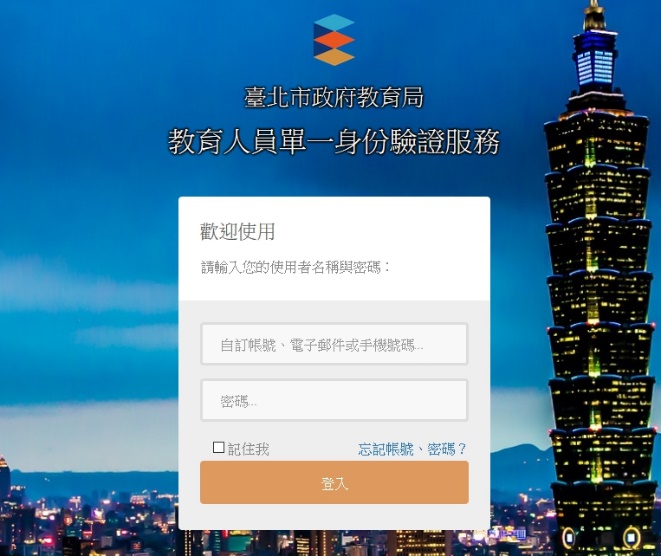 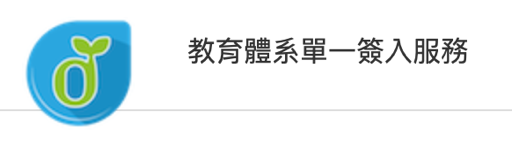 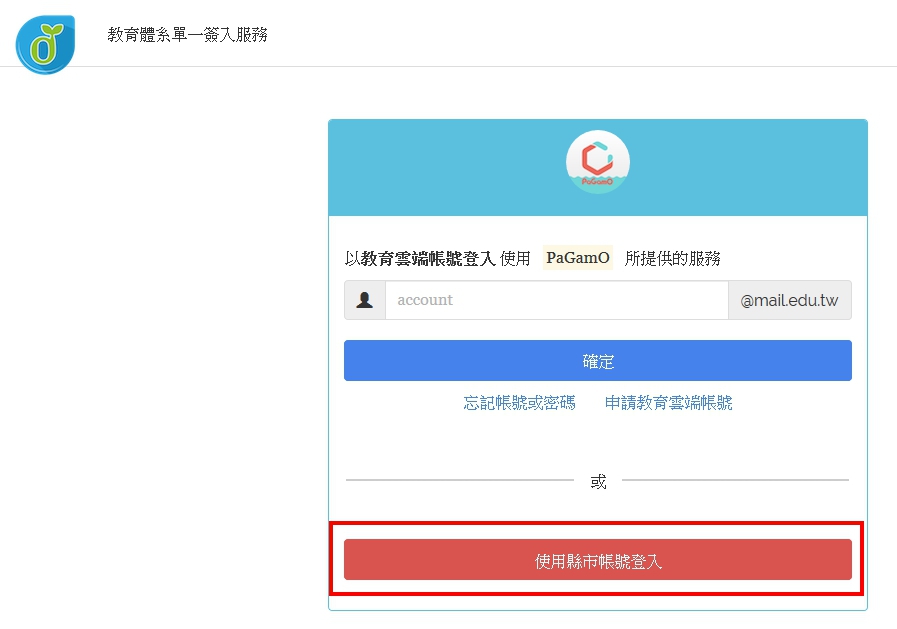 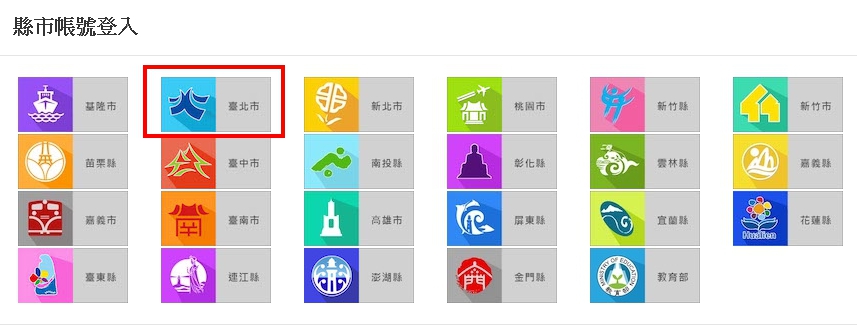 啟用完成，即可到許多平臺進行學習。帳號使用方式：以酷課雲為例：https://cooc.tp.edu.tw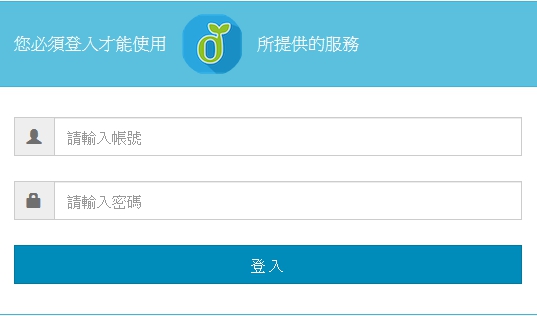 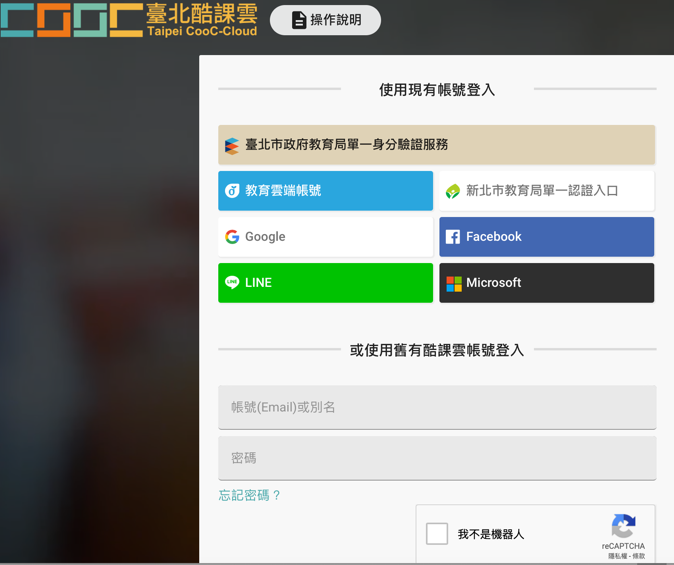 [附件一]如何啟用忘記密碼，E-mail到電子郵件信箱請登入 臺北市政府教育局單一身分驗證服務https://ldap.tp.edu.tw/在自己名字右邊的下拉式選單，選擇[修改個資]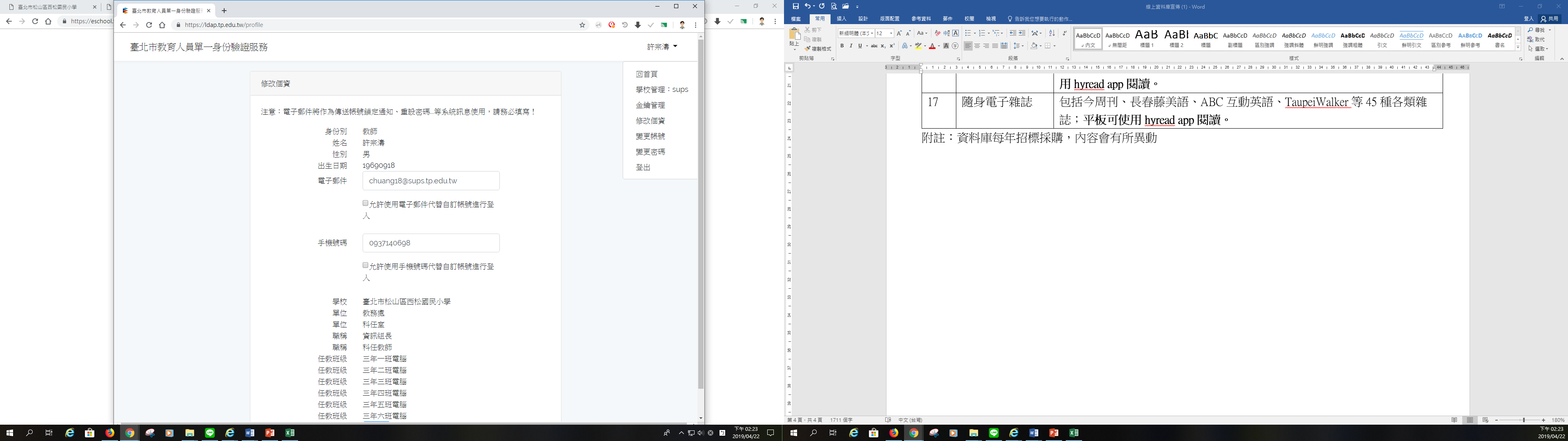 [附件二]華興小學部學生Gmail 使用方式請登入Google.com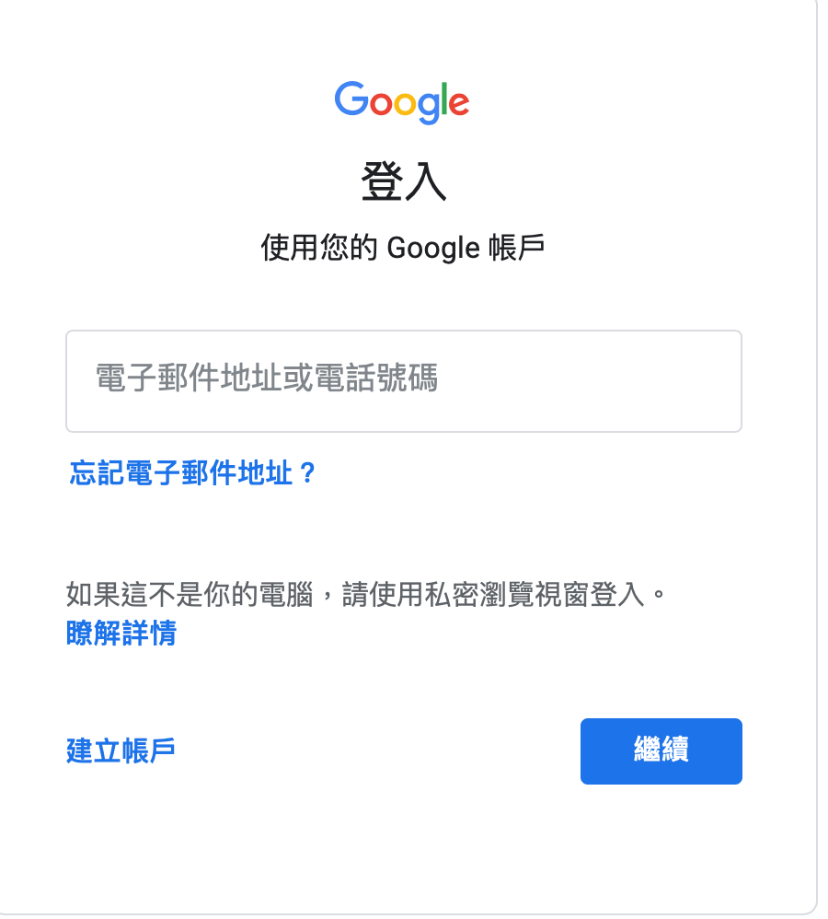 